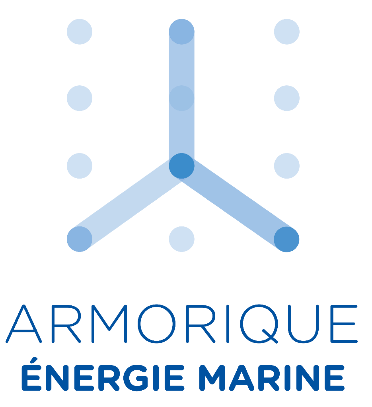 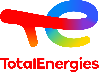 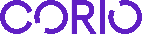 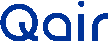 Ce document a pour vocation d’être transmis pour examen au jury de l’AMI « Maintien de la pêche professionnelle au sein d’un parc et Optimisation des impacts d’un parc éolien flottant sur la biodiversité ». En déposant un dossier, les partenaires acceptent implicitement le règlement de l’AMI. Le dossier de candidature pourra être accompagné par tout document, brochure, descriptif permettant d’évaluer la pertinence de la solution par rapport aux critères d’évaluation. L’ensemble devra néanmoins rester synthétique.Merci de respecter la police prévue (Arial 11) ci-dessous pour les textes.En cas de besoin, à chaque étape du processus, les candidats pourront recevoir un appui, notamment pour le montage du projet (aide à la formalisation du projet, recherche de partenaires …). Cet appui sera d’autant plus facile à obtenir que les projets seront portés à la connaissance des Organisateurs suffisamment longtemps avant la date limite de dépôt. Les demandes d’information doivent être adressées en priorité par email à : AMI_AEM@polemer-ba.com 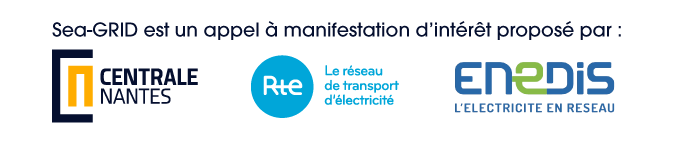 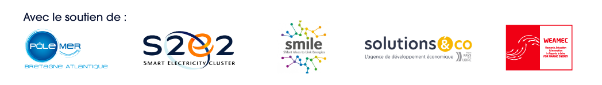 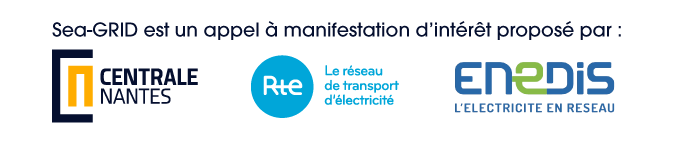 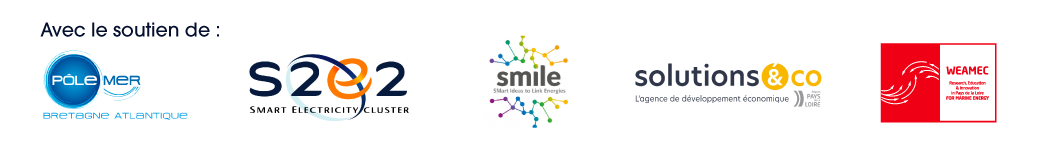 Thème choisi 1) Optimisation des impacts d’un parc éolien flottant sur la biodiversité 2) Maintien des activités de pêche aux arts dormants au sein d’un parc éolien flottantNota : Les candidats peuvent répondre à l’un des thèmes de cet AMI ou aux deux, auquel cas ils fourniront deux dossiers de candidatures distincts.Intitulé du projet (3 ligne maxi)Mots-clésExposé non confidentiel du projet ou de la solution (maximum 15 lignes-Arial 11)NB : si le projet est sélectionné, ce texte sera utilisé à des fins de communicationResponsable du projet et consortium éventuelResponsable/porteur du projet :En cas de consortium/regroupement :Objectifs et finalité du projet, marché ciblé, modèle économique (1 page max)Utilisateurs finaux potentiels : Positionnement concurrentiel, marchés :Préciser si une étude de marché a été réaliséeEtat de l’art, verrous technologiques, enjeux, innovation, maturité (2 pages maxi)Situer le projet par rapport à l'état actuel des connaissances technologiques et scientifiques, et le cadre réglementairePréciser le caractère innovant du projet : Technologies/techniques et connaissances scientifiques essentielles au projet et leur disponibilité – Technologies/techniques recherchées et technologies/techniques développées spécifiquement dans le cadre du projet)Préciser le niveau de maturité de la technologie ou de la solutionFaisabilité d’installation, de déploiement, d’exploitation ou d’utilisation ; viabilité, fiabilité, durabilité de la solution (1 page max)Retombées environnementales, économiques, industrielles, technologiques, scientifiques, d’acceptabilité et autres effets positifs induits (1 page maxi)(Réduction/atténuation des impacts des activités humaines, économies réalisées, nombre d’emplois maintenus ou créés pendant la durée du projet et à la mise sur le marché, enjeu stratégique pour l’entreprise, valorisation attendue en termes de brevets, publications scientifiques, etc.)Calendrier du projetDate de début : Date de fin : Durée du projet (en mois) : Etapes intermédiaires éventuelles et leurs durées estimées entre la fin du projet et la mise sur le marché, dont tests/démonstrateurs envisagés si applicable :Date de mise sur le marché visée :BudgetMontants HT/estimations des budgets des partenaires prévus pour le projet (le cas échéant) :Avez-vous déjà obtenu des financements publics pour ce projet ? Si oui, type et origineAvez-vous déjà obtenu des financements privés pour ce projet ? Si oui, type et origineAttente(s) vis-à-vis des promoteurs de l’AMI Armorique Energie Marines et des partenaires associés Case(s) à cocher Visibilité lors du salon Seanergy 2023 Examen technique et étude de faisabilité de la solution par des experts compétents en vue, le cas échéant, de qualifier la solution Sessions de mentorat avec des experts pour poursuivre et affiner le développement des solutions Soutien des membres d’AEM à la structuration du projet et recherche de financements en fonction du profil des lauréats Potentielle intégration des solutions lauréates dans le projet AO5 Bretagne Sud (et suivants) Autre(s) : Appel à Manifestation d’intérêt Dossier de candidatureAppel à Manifestation d’Intérêt organisé par :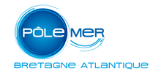 Avec le soutien de : 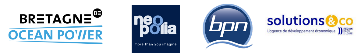 Prénom NomFonctionStructure d’appartenanceType de la structureAdresseTéléphoneMailNom de l’entitéType (Groupe, PME, labo etc.)Prénom/Nom du responsablePartenaire 1Partenaire 2Partenaire 3…Nom du partenaireBudget HTLieu de réalisation des travaux (département & ville)Lieu de réalisation des travaux (département & ville)Nom du partenaireBudget HTLieu de réalisation des travaux (département & ville)Lieu de réalisation des travaux (département & ville)